網站授權平台管理/帳號權限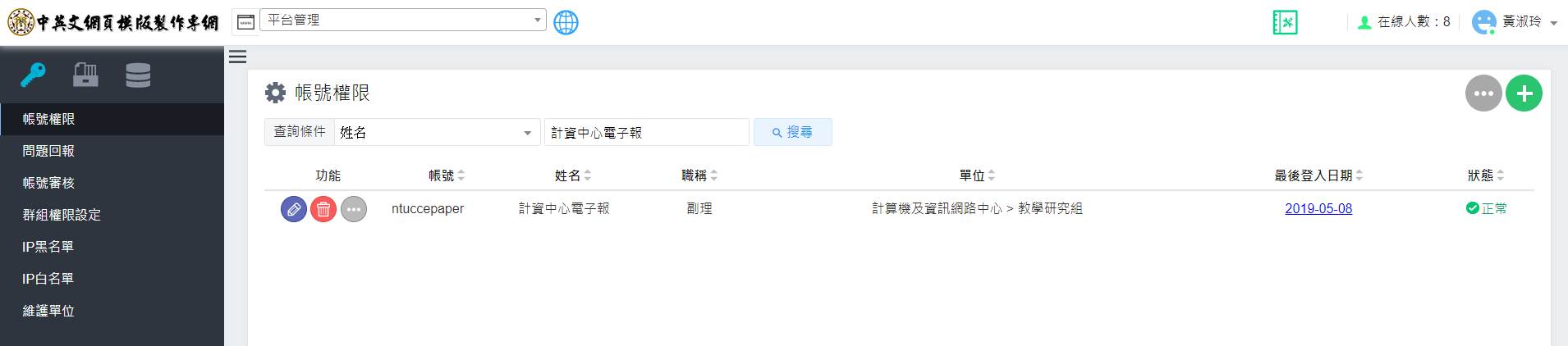 系統授權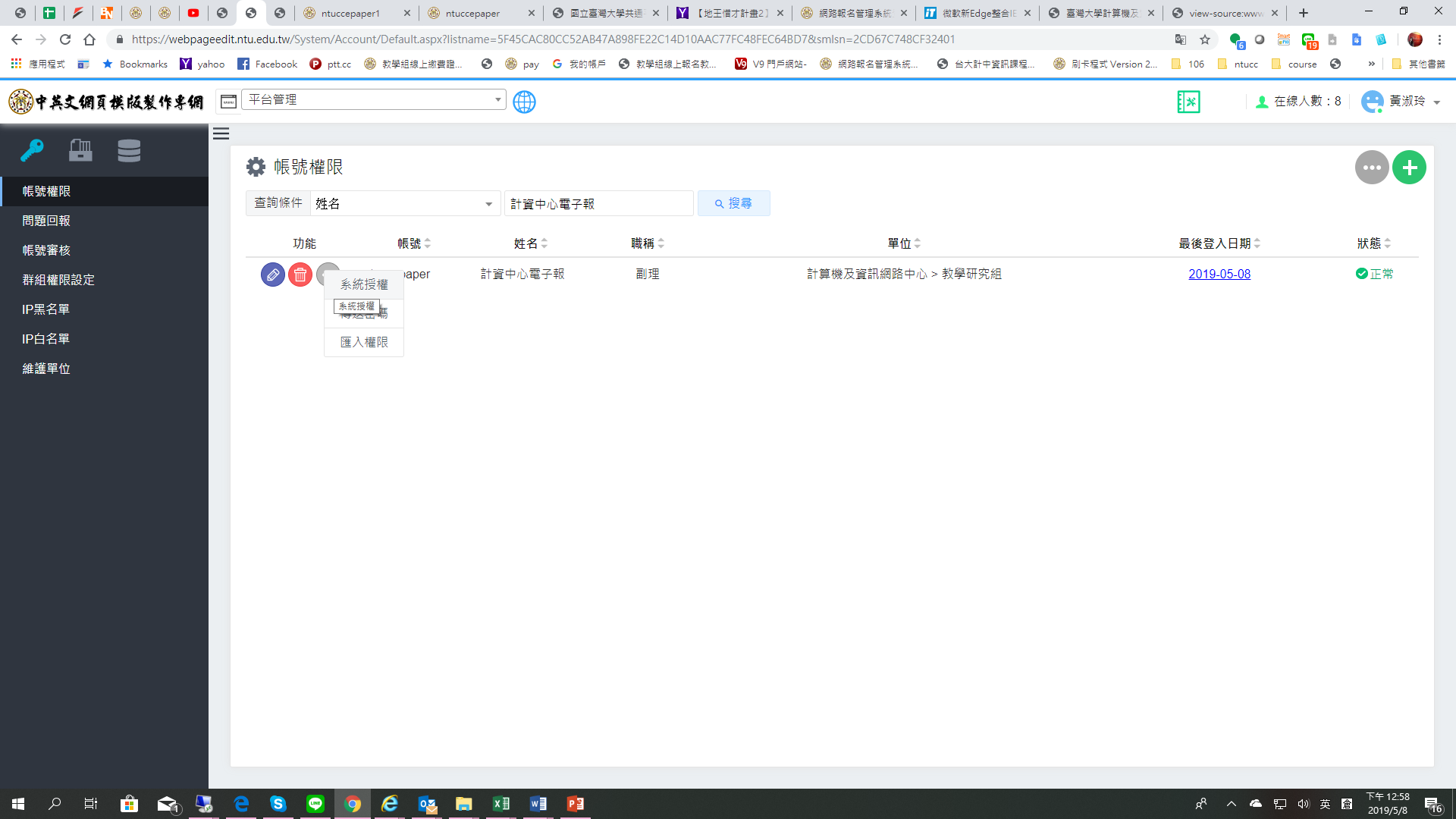 個人權限設定請先選要授權的網站>再選權限，快速權限設定有：無、總管理者、單位管理者、一使用者四種／選好後按套用★TIPS：跨單位一定要設定為總管理者，選無會取消權限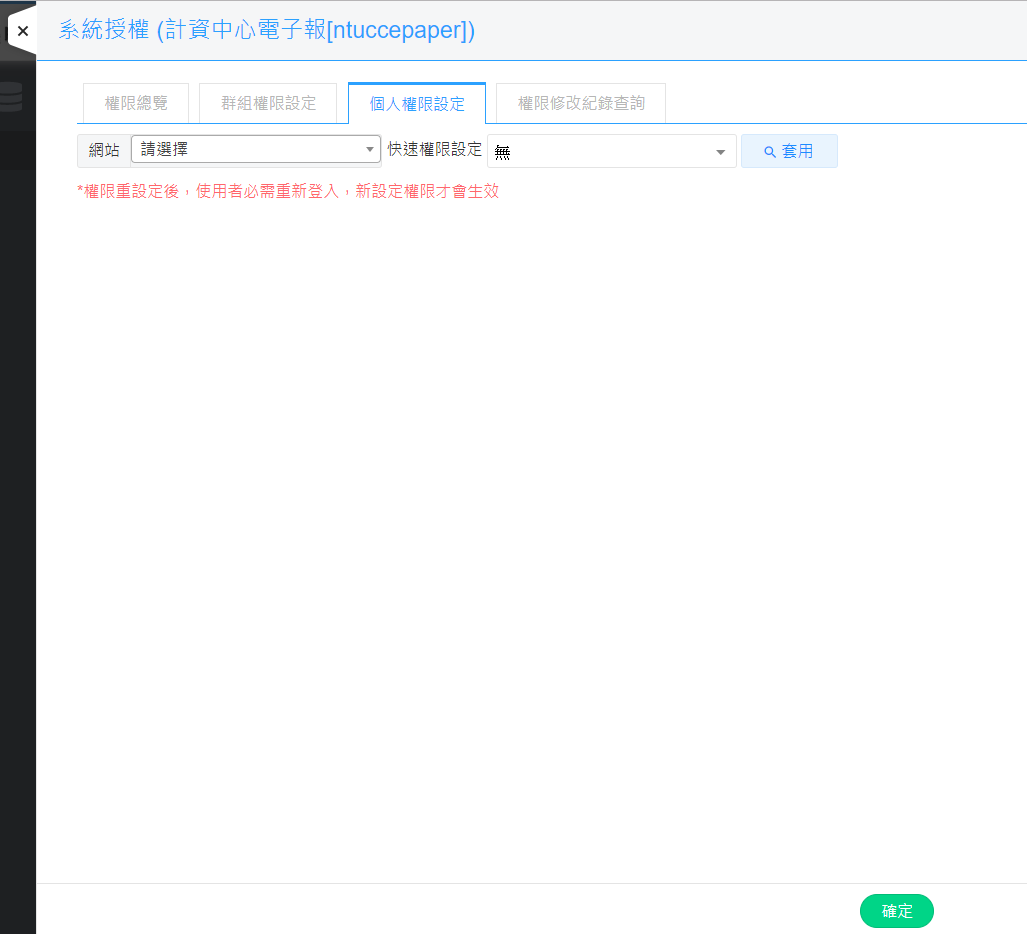 快速權限設定：先選總管理者，選好後按套用鈕，按套用鈕後顯示如下畫面，每個節點可再個別變更權限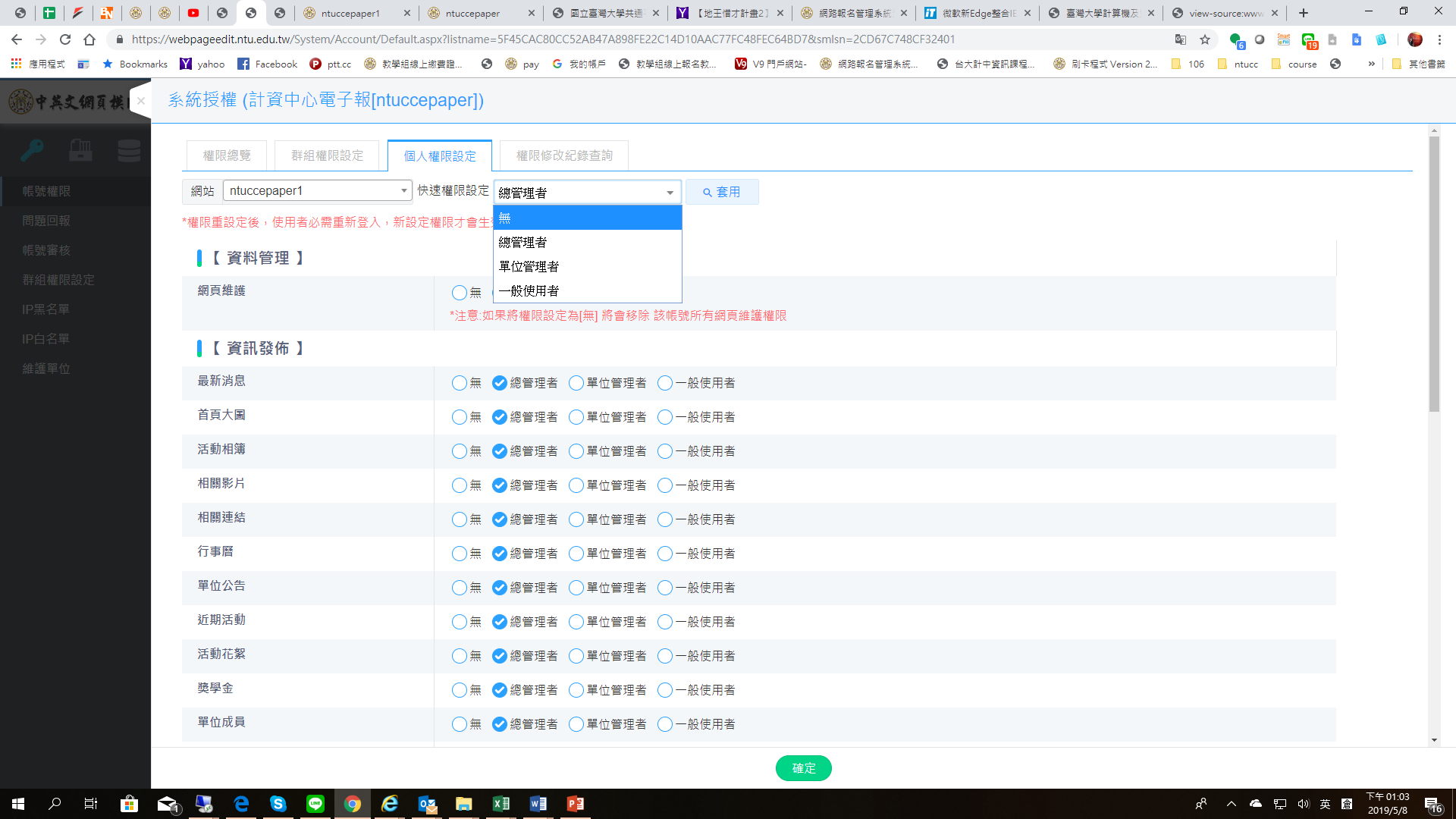 以下畫面為完成的設定的權限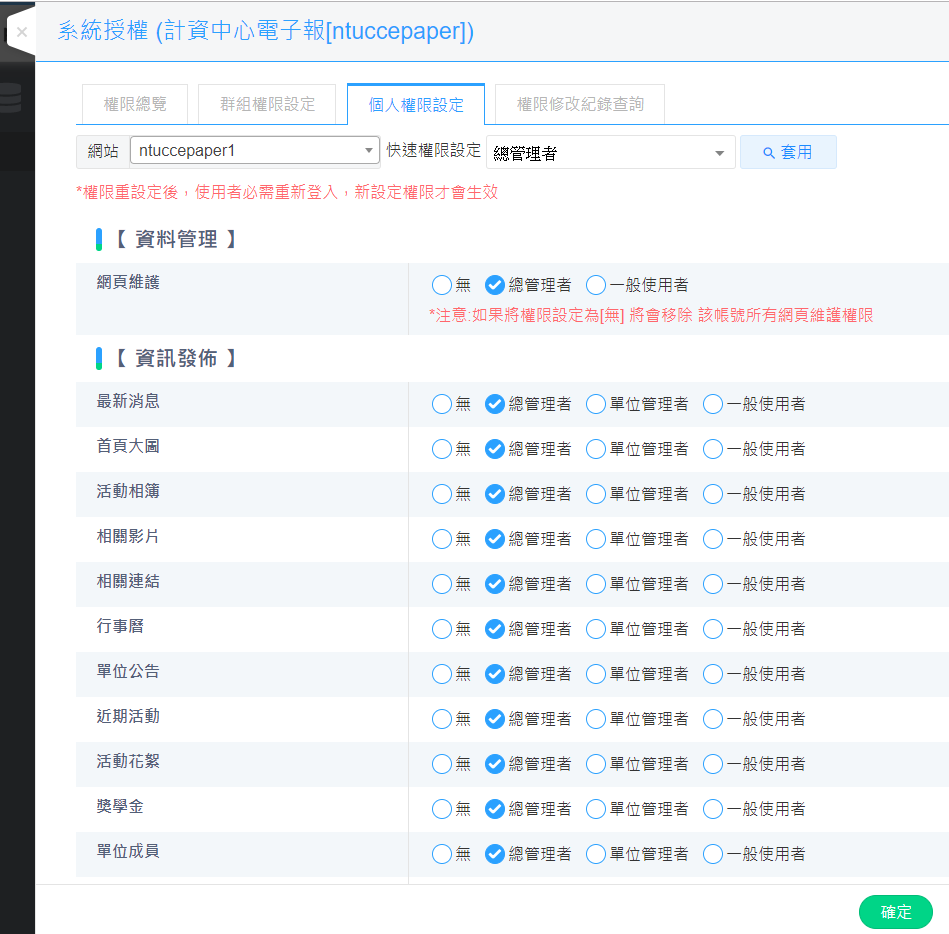 設定成功後請重新登入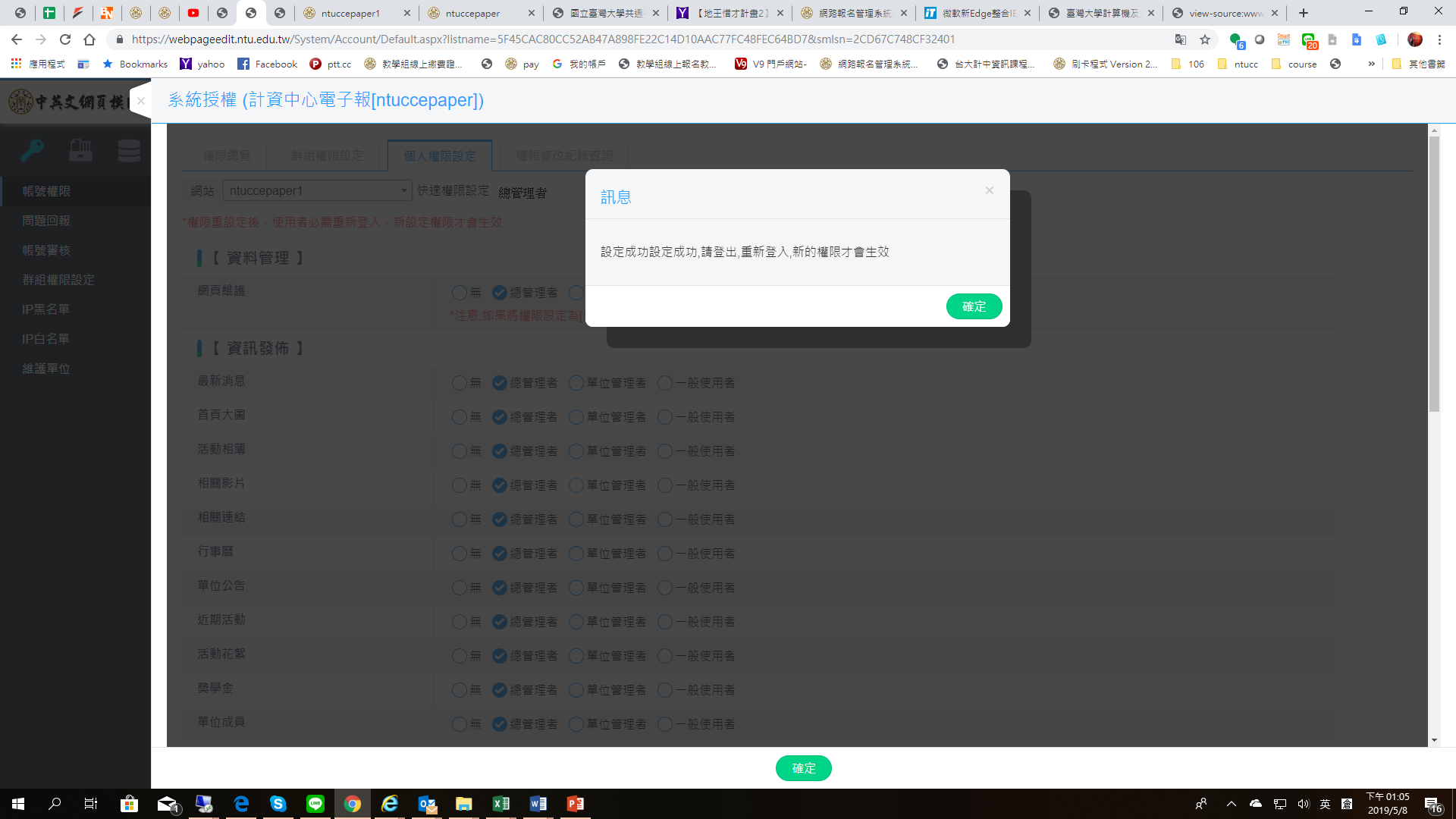 回到主畫面，點選資料管理/網站管理/帳號權限下，有看到新增的帳號表示設定成功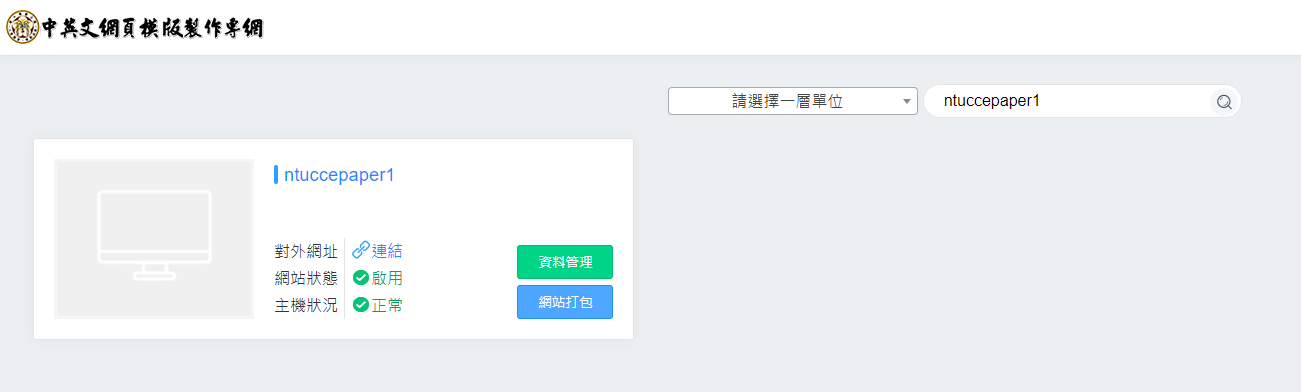 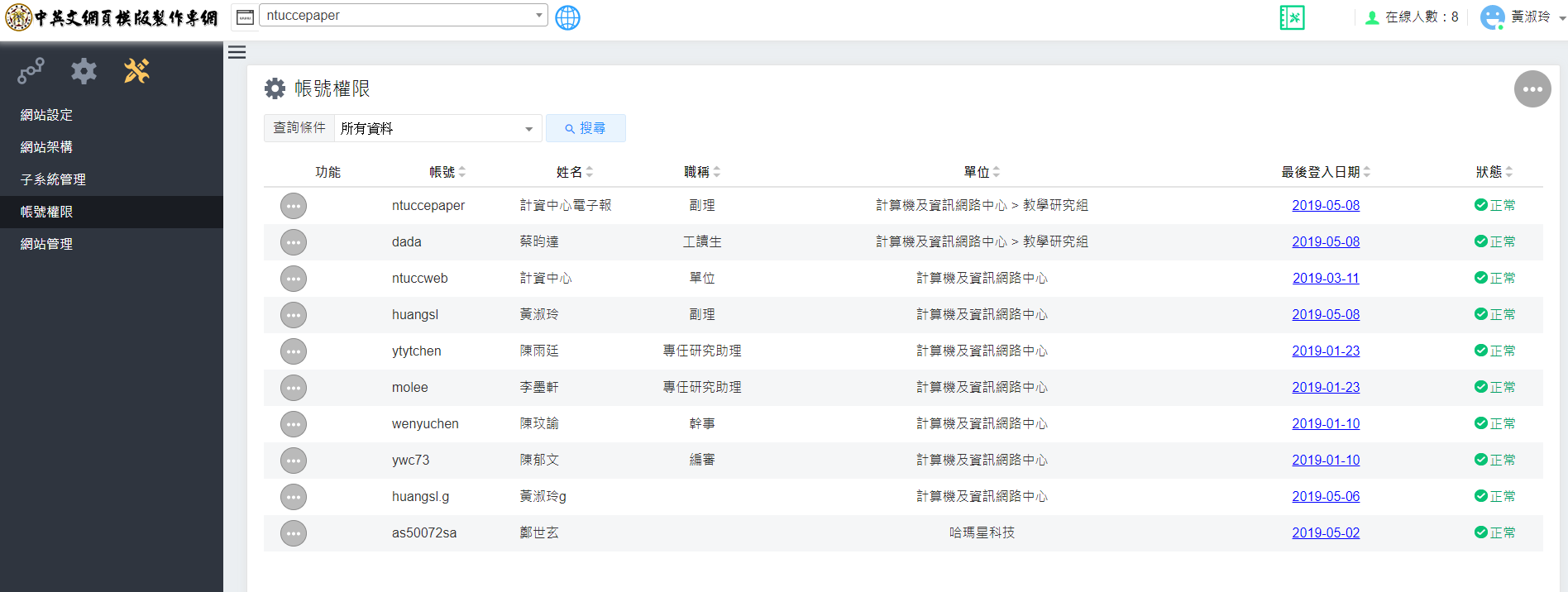 回到平台入口網hhttps://webpageprod.ntu.edu.tw，選擇【SSO登入】或【帳號登入】進行登入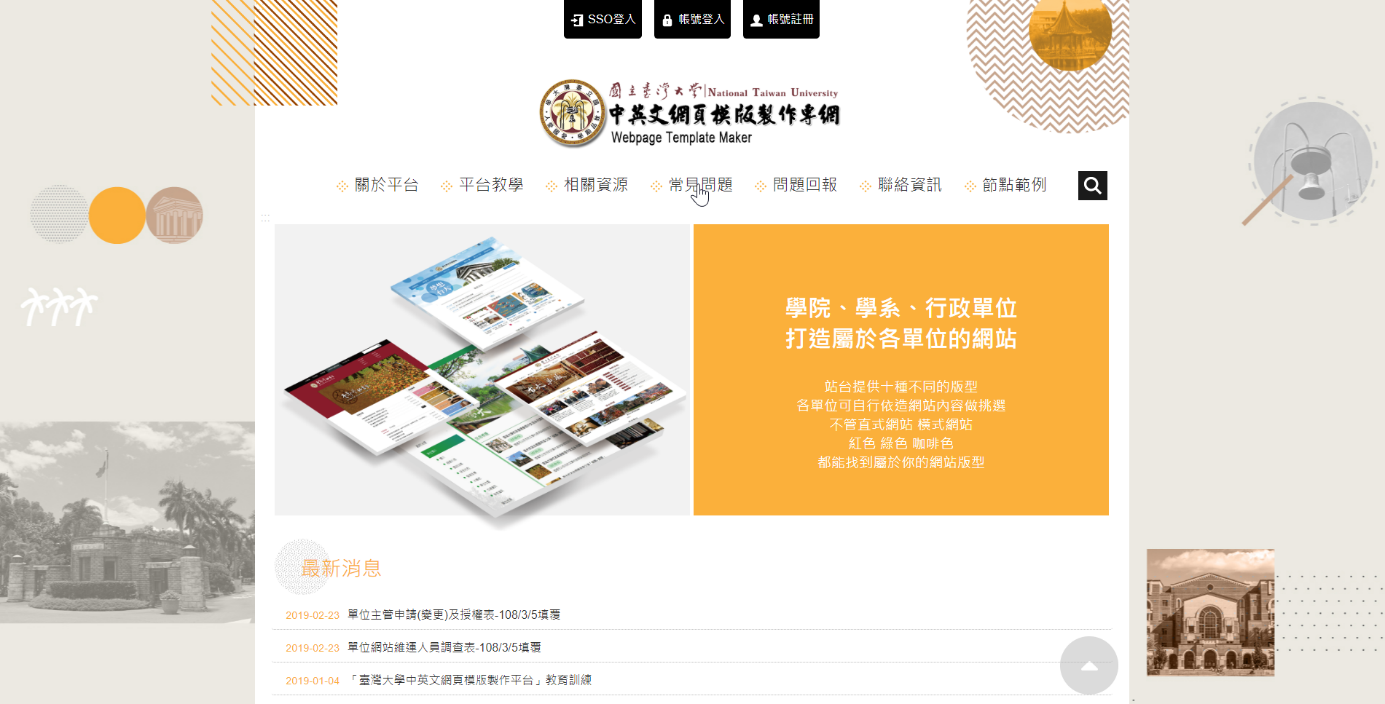 主畫面有看到授權的網站-ntuccepaper1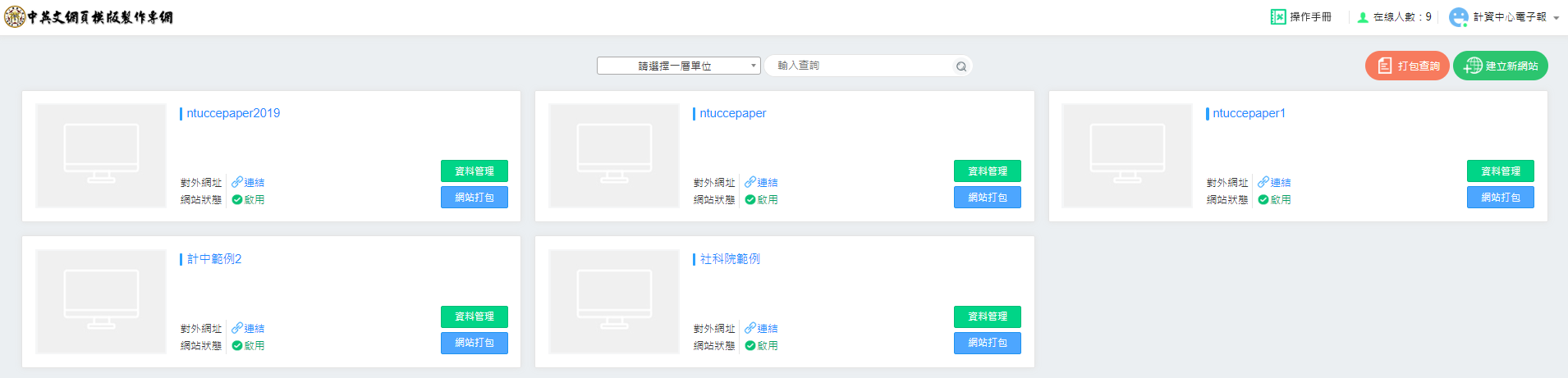 